Peugoet Boxer furgonDane techniczne pojazdu:Rok produkcji 2016                                                                                                                              pojemność 2198ccm, 131 KM E 5  Przebieg: 106.000 km                                                                                                        długość/szerokość/wysokość            5998mm/205mm/2522mm                                                                                                                        ABS + system nagłego hamowania                                                                                                    drzwi boczne przesuwane                                                                                                                      drzwi tylne dwuskrzydłowe                                                                                                                      klimatyzacja manualna                                                                                                                          tempomat                                                                                                                                             system elektronicznej kontroli trakcji jazdy                                                                                      system wspomagania jazdy pod górę                                                                                                  szyby przednie elektrycznie regulowane                                                                                                  wspomaganie układu kierowniczego                                                                                                  zamek centralny zdalnie sterowany                                                                                                       przegroda przestrzeni bagażowej                                                                                                     komputer pokładowy                                                                                                                          zapasowe koło pełnowymiarowe                                                                                                                   poduszka powietrzna kierowcy                                                                                                             fotel kierowcy z regulacją wysokości i odcinka lędźwiowego                                                              fotel pasażera z regulacją odcinka lędzwiowego                                                                      immobilizer                                                                                                                                                 radio      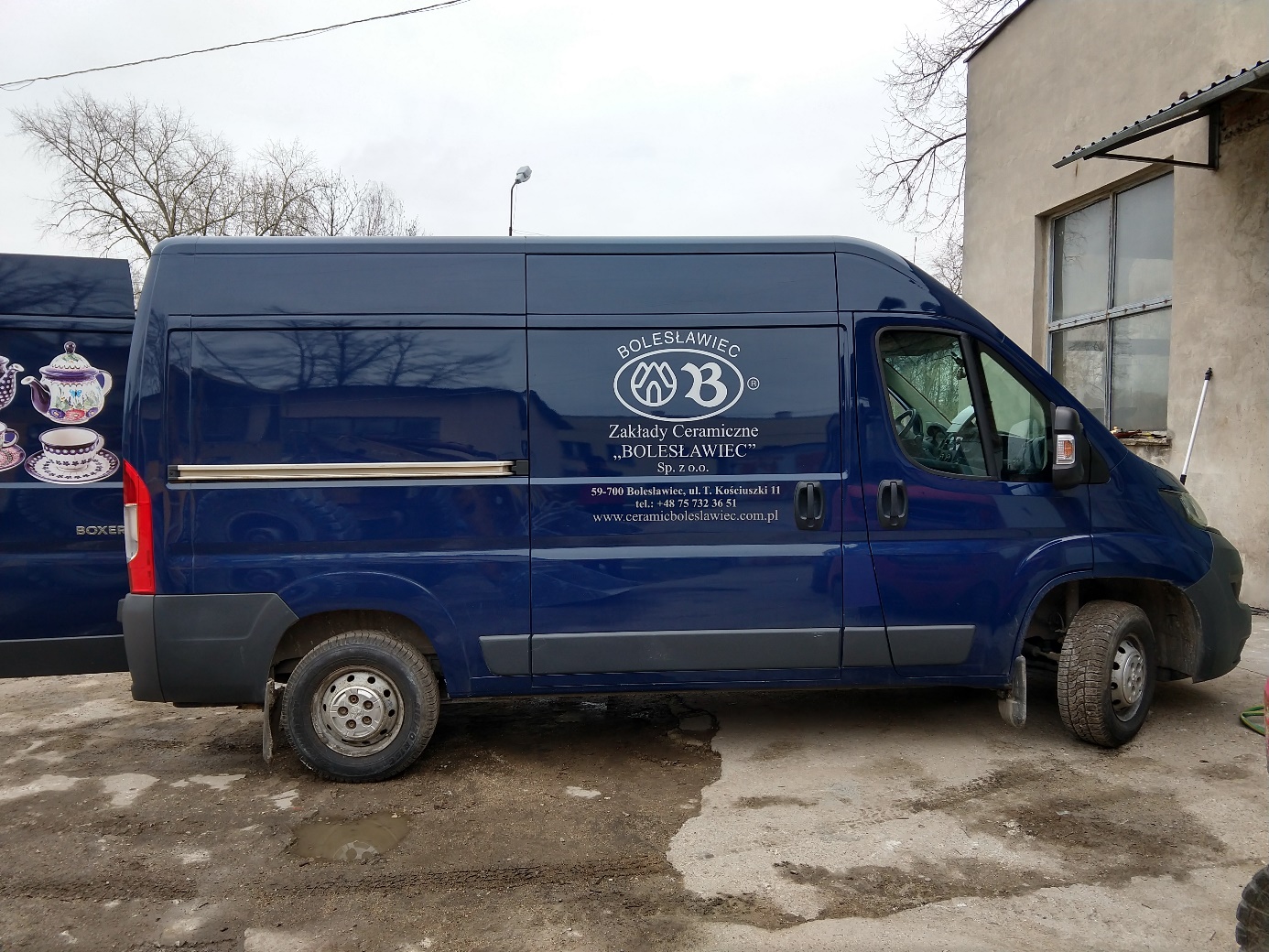 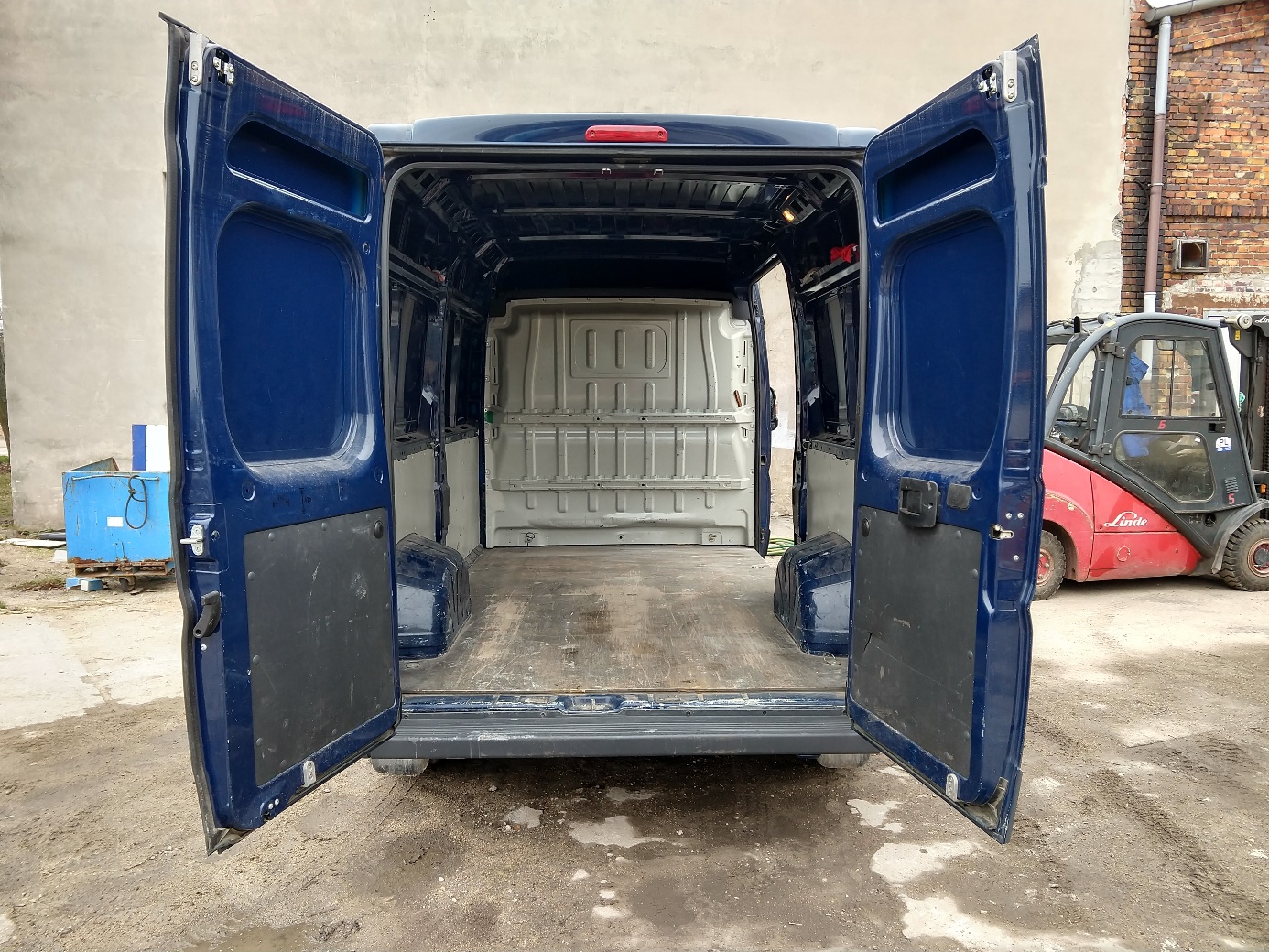 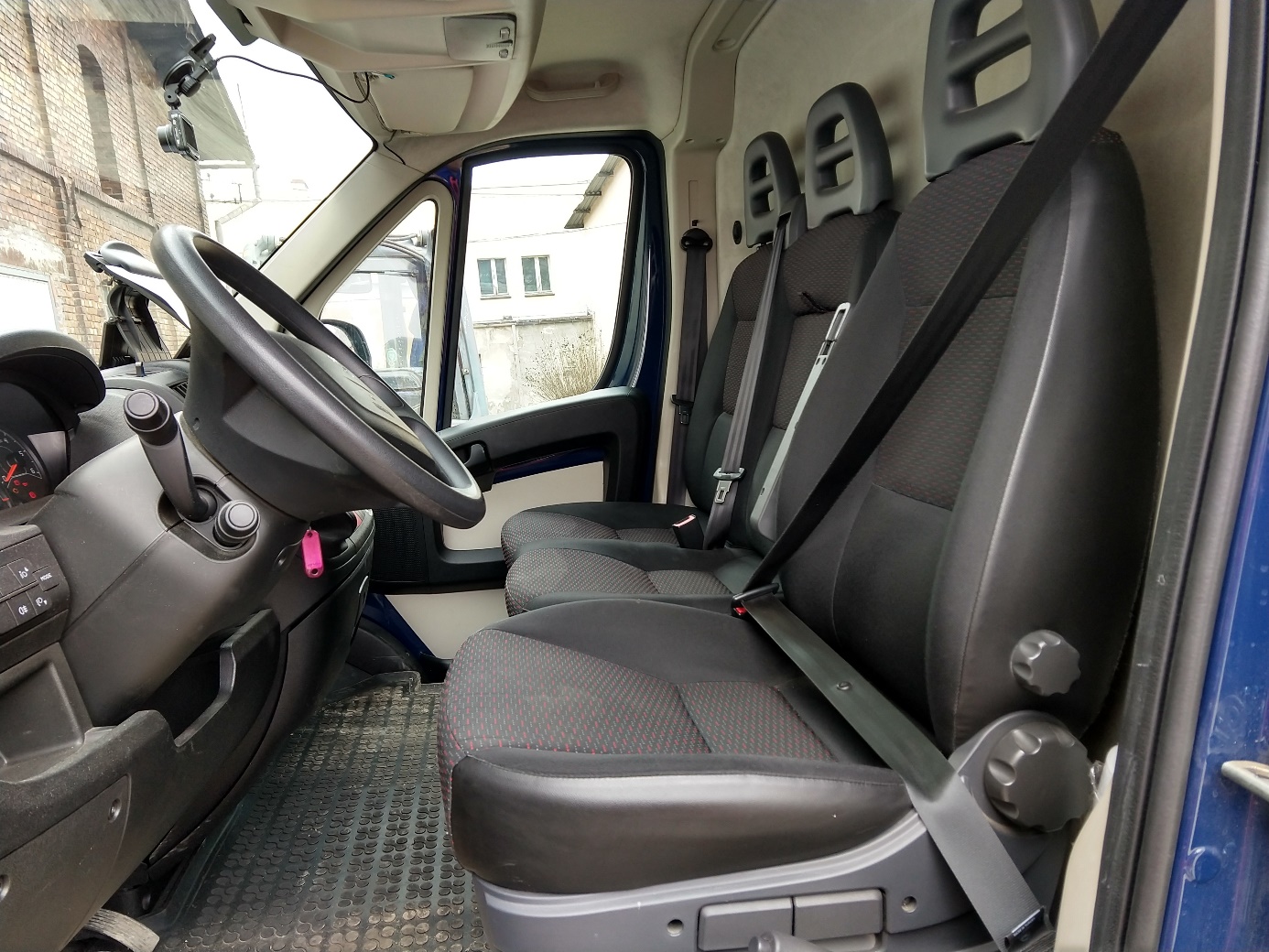 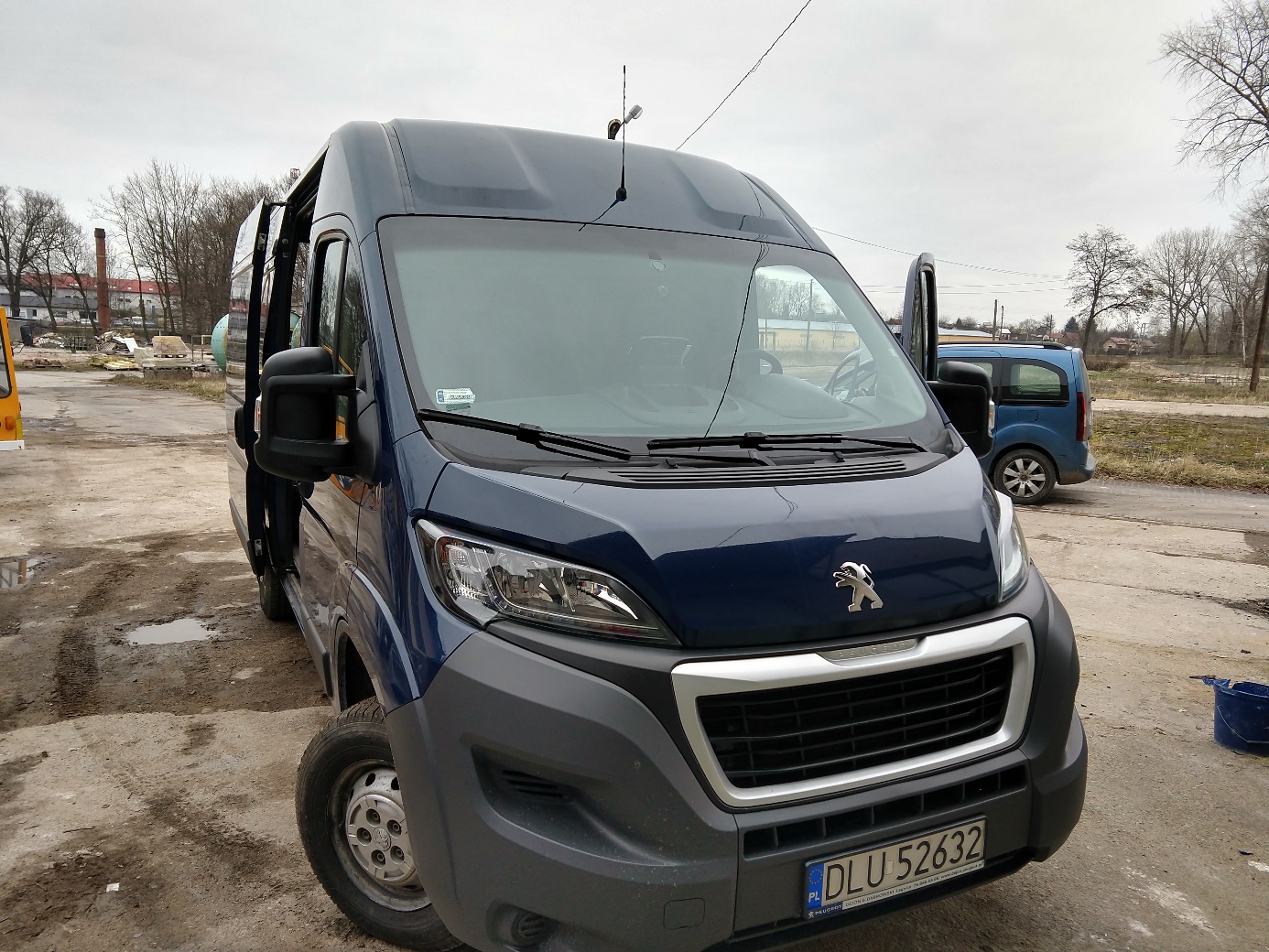 